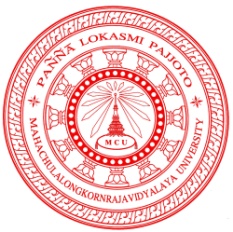 เอกสารประกอบการจัดทำคำสั่ง---------------------------	วันที่  .....................................................นมัสการ/เรียน  เลขานุการและกรรมการสภามหาวิทยาลัยเรื่อง  ขออนุมัติจัดทำ 	 คำสั่งแต่งตั้งคณะกรรมการ 			 คำสั่งแต่งตั้ง ศ., รศ., ผศ.			 ประกาศอนุมัติหลักสูตร เปิดสอนหลักสูตร	 คำสั่ง...............................เสนอแต่งตั้ง ชื่อ/ฉายา/นามสกุล ………………………………………………………………………………………………………..… สังกัด/ส่วนงาน ....................................................................................................................................................ติดต่อประสานงาน............................................................................. เบอร์โทร................................................... ๓.  ขั้นตอนการตรวจเอกสาร๔.  บันทึกขออนุมัติลงนามในคำสั่ง ผู้จัดทำ ...................................................... วันที่จัดทำ .............................๕.  บันทึกแจ้งเวียนคำสั่ง             ผู้จัดทำ ...................................................... วันที่แจ้งคำสั่ง .......................๖.  บันทึกใน Web page 	  ผู้บันทึก .....................................................  วันที่บันทึก ...........................๑.  เอกสารประกอบการจัดทำคำสั่ง	  ๑.๑ บันทึกขออนุมัติจากส่วนงานต้นสังกัด      ๑.๒ ขออนุมัติลงนามในคำสั่ง	  ๑.๓ ประวัติ (พอสังเขป) ถ้ามี๒.  เอกสารประกอบร่างคำสั่ง	 ๒.๑ มติ คณะกรรมการเพื่อแต่งตั้ง (ถ้ามี)        ๒.๑ ร่างคำสั่ง	  ๒.๒ องค์ประกอบของการแต่งตั้งผู้จัดทำ/ผู้ตรวจสอบนมัสการ/เรียน  ได้ดำเนินการรวบรวมเอกสารเรียบร้อย                      เอกสารครบถ้วน                      เอกสารไม่ครบ                     (............................................)                     ............./................/..............นมัสการ/เรียน  ได้ตรวจสอบจากฐานข้อมูลบุคลากร                     ถูกต้องครบถ้วน                     ส่งกลับแก้ไขผู้จัดทำ                  (นางสาววิไลวรรณ  อิศรเดช)                  ............./................/..............ร่างคำสั่งเรียน ผู้อำนวยการสำนักงานอธิการบดี             ได้ตรวจสอบแล้ว              (พระครูสิริสารบัณฑิต) (สุกรี สุจิตฺโต)           ผู้อำนวยการสำนักงานสภามหาวิทยาลัย                           ………./…………../………….รับทราบ/เห็นชอบ(พระมหาไพรัชน์  ธมฺมทีโป)รักษาการผู้อำนวยการสำนักงานอธิการบดี………./…………../………….